講師陣は臨床の第一線で活躍されている中医  ・・・素朴な疑問から高度な薬の使い分けまで納得できる学習が可能です。講義内容が臨床に即して構成　・・・・・・・・机上の知識ではなく生きた中医学を身につけてください。講義時間：18時～20時30分（途中5分～10分程度休憩あり）● 講師や講義内容の変更が生じる場合があります。変更の場合こちらからご連絡は致しませんので、ホームページにてご確認をお願い致します。　● 天候不良や講師の体調不良の事由により開催中止の場合は、ホームページでお知らせします。ご参加前のご確認をお願いいたします。● ８月、１２月は休講です。● ８割以上出席された方は、日本東方医学会が認定する中医専門医・中医専門薬剤師・　　中医専門針灸師の認定基準点数１０点が加算されます。（日本東方医学会会員のみ適用）講義の撮影、録画、録音はご遠慮願います。共催：（一財）東方医療振興財団・クラシエ薬品株式会社　下記申込書にご記入の上、切り取らずにＦＡＸまたは郵送によりお申込みください。当日会場でも受け付けております。1．申込問合せ　　(一財)東方医療振興財団事務局 〒104-0045　東京都中央区築地6-4-5 シティスクエア築地４０４TEL　03(6264)3015　　FAX　03(6264)30162．受講料　　    会員2,000円　  非会員3,000円　　　　　　　　    学生会員500円  学生非会員800円　（1講義につき）　　　　　　　　　◆当日会場にてお支払願います。◆学生は受付にて学生証の提示をお願いします。※ 日本東方医学会会員の方で、無料受講チケット（有効期限内のもの）をお持ちの方は受付にてご提出ください。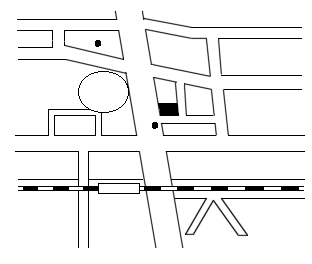 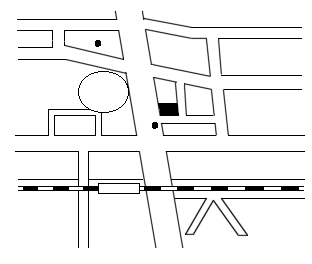 3．対象者　　　医師・薬剤師などの医療従事者を　　　　　　　 中心に、中医学を学びたい方。4．会　場　　全水道会館　　　　東京都文京区本郷1-4-1　全水道会館５Ｆ　　　TEL　03(3816)4132　JR総武線・中央線｢水道橋｣駅東口 徒歩2分     都営地下鉄三田線｢水道橋｣駅A1出口 徒歩1分2020年　次のステップをめざす中医学講座受講申込書（一財）東方医療振興財団 行き　　　（ＦＡＸ：０３－６２６４-３０１６）　　　　　　　　　　　　　　　　　　令和　　年　　月　　日ホームページQRコード入会は随時承っております。入会初年度特典として、次のステップを目指す中医学研修講座無料体験受講を実施中。(お一人様１回限り）また、日本東方医学会学術大会の無料招待券を差し上げます。開催日講座内容担当講師（敬称略）１月２5日(土)中医学の構造と体系：気の現代的解釈から新弁証論治方まで梁　哲成（やんハーブクリニック 院長）2月22日(土)病は骨盤から治す。漢方エキス剤からみた生薬の働きについて渡邊 善一郎　（福笑会　富士ニコニコクリニック）3月28日(土)呼吸器症状の弁証論治平馬 直樹（平馬医院 院長）4月２5日(土)鬱証の中医薬治療菅沼 栄（東京中医学研究会）5月23日(土)緩和ケアと漢方医学小川　恵子（金沢大学附属病院 漢方医学科  臨床教授）6月27日(土)生薬に触って親しむ　－製剤実習付き－笛木 司（マツヤ薬局 東邦大学医学部東洋医学研究）7月２5日(土)中医学と日本漢方の比較：処方決定に関して長瀬 眞彦（吉祥寺中医クリニック 院長）9月26日(土)脾胃土気調節よる不妊症治療徐 文波（北京東文中医クリニック 中医顧問）10月24日(土)血の病態の認識と対比 －血瘀・瘀血を中心にー加島 雅之（熊本赤十字病院）11月28日(土)漢方の治療法―傷寒論の治療原則とその応用を中心に並木 隆（千葉大学医学部附属病院 和漢診療科 診療教授）ふりがなご氏名ご住所どちらかに✔して下さい□自宅　□勤務先〒〒〒TELFAXe-mail勤務先職業（診療科）日本東方医学会の会員ですか。会員　・　非会員　（どちらかに○）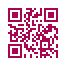 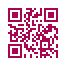 日本東方医学会の会員ですか。会員　・　非会員　（どちらかに○）備考備考